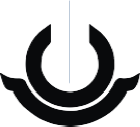 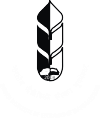 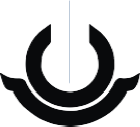 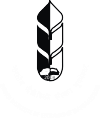 APPLICATION FORM FOR PERMISSION TO RESEARCH SCHOLARS TO PRESENT PAPER/POSTER AT SEMINAR/CONFERENCE/SYMPOSIUM/ ATTENDING OF WORKSHOP/SHORT TERM COURSE (NATIONAL)* Economy class on fare for International travel is in direct route and tickets shall be purchased only from authorized agents as per GOI norms. I do hereby state that I will adjust the advance within 15 days from the date of completion of Conference/Seminar/Symposium/ Workshop.________________________________Date:	Signature of the ApplicantRecommendation of-Supervisor:-Recommended for consideration: the Conference / Seminar / Symposium / Workshop mentioned above is relevant to the Research work of the Scholar and participation will help him / her.Certified that the work/content reported in the paper is original to the best of my knowledge.Course work completed (in case of Research Scholar) Yes         No 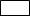 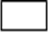                 Date :___________________________	Signature of the Supervisor :________________________Associate Head: ____________________________Head of the School :-Forwarded and Recommended for Sanction	Signature with date of Head of School :________________________Check List of EnclosuresEstimation Chart with duly signed by the Student Bills for any other claimGrade Card for UG/PG Student only                                                                                                 (To be sent to Accounts Section)******************************************************************************************************************************************************************************************************************************************************************Accounts Section (For Institute/PMRF/Visvevaraya Scholars) Fund availability status ____________________________________________________________________________________________SO (Accounts)                                                                                                                                                           Asst. Registrar (F&A)(To be sent to the Academic Section)*****************************************************************************************************************************************************************************************************************************************************************For Academic Office use onlyMr/Ms	Roll No	a	scholar may be permitted to attend 		at	from	to	(Duty Leavefrom		to 	)	with	financial	assistance	of	Rs. 	from 	subject to availability of funds.JS (Ph.D)SO (Ph.D)  Approved / Not Approved                                                                                                                                                                                  Dean (PGRP)1Name of the StudentName of the Student2Roll No. & ProgrammeRoll No. & ProgrammePh.D.               M. Tech.                     M. Sc    MS (R) B.Tech./Dual Degree                                                                            Ph.D.               M. Tech.                     M. Sc    MS (R) B.Tech./Dual Degree                                                                            Ph.D.               M. Tech.                     M. Sc    MS (R) B.Tech./Dual Degree                                                                            Ph.D.               M. Tech.                     M. Sc    MS (R) B.Tech./Dual Degree                                                                            Ph.D.               M. Tech.                     M. Sc    MS (R) B.Tech./Dual Degree                                                                            Ph.D.               M. Tech.                     M. Sc    MS (R) B.Tech./Dual Degree                                                                            Ph.D.               M. Tech.                     M. Sc    MS (R) B.Tech./Dual Degree                                                                            Ph.D.               M. Tech.                     M. Sc    MS (R) B.Tech./Dual Degree                                                                            Ph.D.               M. Tech.                     M. Sc    MS (R) B.Tech./Dual Degree                                                                            Ph.D.               M. Tech.                     M. Sc    MS (R) B.Tech./Dual Degree                                                                            Ph.D.               M. Tech.                     M. Sc    MS (R) B.Tech./Dual Degree                                                                            Ph.D.               M. Tech.                     M. Sc    MS (R) B.Tech./Dual Degree                                                                            Ph.D.               M. Tech.                     M. Sc    MS (R) B.Tech./Dual Degree                                                                            Ph.D.               M. Tech.                     M. Sc    MS (R) B.Tech./Dual Degree                                                                            3Type (Institute/PMRF/Sponsored-UGC-CSIR/Visvesvaraya Fellowship) etc.Type (Institute/PMRF/Sponsored-UGC-CSIR/Visvesvaraya Fellowship) etc.4School /Deptt.School /Deptt.5Date of JoiningDate of Joining6CGPACGPA7Broad area of Research/Works of theapplicantBroad area of Research/Works of theapplicant8Contact No.Contact No.9Email IdEmail Id10Type of visit/other workType of visit/other workConference Conference SeminarSeminarSymposiumInside IndiaInside India10Type of visit/other workType of visit/other workWorkshopWorkshopWorkshopWorkshopWorkshopWorkshopWorkshopWorkshopWorkshopWorkshopWorkshopWorkshopInside IndiaInside India11Nature of Presentation (for conference/symposium/workshops)Nature of Presentation (for conference/symposium/workshops)Oral	Poster.			                                                                                           (Please specify)Oral	Poster.			                                                                                           (Please specify)Oral	Poster.			                                                                                           (Please specify)Oral	Poster.			                                                                                           (Please specify)Oral	Poster.			                                                                                           (Please specify)Oral	Poster.			                                                                                           (Please specify)Oral	Poster.			                                                                                           (Please specify)Oral	Poster.			                                                                                           (Please specify)Oral	Poster.			                                                                                           (Please specify)Oral	Poster.			                                                                                           (Please specify)Oral	Poster.			                                                                                           (Please specify)Oral	Poster.			                                                                                           (Please specify)Oral	Poster.			                                                                                           (Please specify)Oral	Poster.			                                                                                           (Please specify)12Place of Visit (if applicable)Place of Visit (if applicable)13Purpose of attending / ClaimingPurpose of attending / Claiming14Duration of the Conference/Seminar etc.Duration of the Conference/Seminar etc.15Name of the Conference/symposium etcName of the Conference/symposium etc16If presenting a paper, mention the title thereofIf presenting a paper, mention the title thereof17Whether the paper has been acceptedfor oral/ Poster presentation (if yes, the acceptance letter is to be attached)Whether the paper has been acceptedfor oral/ Poster presentation (if yes, the acceptance letter is to be attached)18To be held at (full address), if applicableTo be held at (full address), if applicable19Duration of the visit (please enclose Duty Leave application duly approved by HoS)Duration of the visit (please enclose Duty Leave application duly approved by HoS)From		To  	From		To  	From		To  	From		To  	From		To  	From		To  	From		To  	From		To  	From		To  	From		To  	From		To  	From		To  	From		To  	From		To  	20No. of days to attend (Total No. of days= visit period+ travel time), if applicableNo. of days to attend (Total No. of days= visit period+ travel time), if applicable21Total Expenses (Particulars andindividual estimated cost is to be     attached separately)Total Expenses (Particulars andindividual estimated cost is to be     attached separately)22Whether Registration Fee/ TA advance is required, if applicableWhether Registration Fee/ TA advance is required, if applicableYesYesYesYesNoNoNoNo23Particulars of TA/DA & Registration Fees drawn during the current year, if applicable(Calculated from the date of joining as a scholar) (Attach additional sheet, if necessary)Particulars of TA/DA & Registration Fees drawn during the current year, if applicable(Calculated from the date of joining as a scholar) (Attach additional sheet, if necessary)Particulars of TA/DA & Registration Fees drawn during the current year, if applicable(Calculated from the date of joining as a scholar) (Attach additional sheet, if necessary)Particulars of TA/DA & Registration Fees drawn during the current year, if applicable(Calculated from the date of joining as a scholar) (Attach additional sheet, if necessary)Particulars of TA/DA & Registration Fees drawn during the current year, if applicable(Calculated from the date of joining as a scholar) (Attach additional sheet, if necessary)Particulars of TA/DA & Registration Fees drawn during the current year, if applicable(Calculated from the date of joining as a scholar) (Attach additional sheet, if necessary)Particulars of TA/DA & Registration Fees drawn during the current year, if applicable(Calculated from the date of joining as a scholar) (Attach additional sheet, if necessary)Particulars of TA/DA & Registration Fees drawn during the current year, if applicable(Calculated from the date of joining as a scholar) (Attach additional sheet, if necessary)Particulars of TA/DA & Registration Fees drawn during the current year, if applicable(Calculated from the date of joining as a scholar) (Attach additional sheet, if necessary)Particulars of TA/DA & Registration Fees drawn during the current year, if applicable(Calculated from the date of joining as a scholar) (Attach additional sheet, if necessary)Particulars of TA/DA & Registration Fees drawn during the current year, if applicable(Calculated from the date of joining as a scholar) (Attach additional sheet, if necessary)Particulars of TA/DA & Registration Fees drawn during the current year, if applicable(Calculated from the date of joining as a scholar) (Attach additional sheet, if necessary)Particulars of TA/DA & Registration Fees drawn during the current year, if applicable(Calculated from the date of joining as a scholar) (Attach additional sheet, if necessary)Particulars of TA/DA & Registration Fees drawn during the current year, if applicable(Calculated from the date of joining as a scholar) (Attach additional sheet, if necessary)Particulars of TA/DA & Registration Fees drawn during the current year, if applicable(Calculated from the date of joining as a scholar) (Attach additional sheet, if necessary)Particulars of TA/DA & Registration Fees drawn during the current year, if applicable(Calculated from the date of joining as a scholar) (Attach additional sheet, if necessary)23Places VisitedType of VisitType of VisitPeriodPeriodPeriodPeriodPeriodPeriodPeriodTotal Amount of TA/DA Registration fees drawnTotal Amount of TA/DA Registration fees drawnTotal Amount of TA/DA Registration fees drawnTotal Amount of TA/DA Registration fees drawnTotal Amount of TA/DA Registration fees drawnTotal Amount of TA/DA Registration fees drawn23Places VisitedType of VisitType of VisitFromFromToToToToToTotal Amount of TA/DA Registration fees drawnTotal Amount of TA/DA Registration fees drawnTotal Amount of TA/DA Registration fees drawnTotal Amount of TA/DA Registration fees drawnTotal Amount of TA/DA Registration fees drawnTotal Amount of TA/DA Registration fees drawn231232AnnouncementParticulars of TA/DA & Registration FeesAcceptance letter of the paperNo objection from other Co-authors for paper presentation only by the applicantManuscript of the paper (Only 1st Page)Report on the paper presentation by the student in the School 